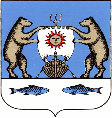 Российская ФедерацияНовгородская областьНовгородский муниципальный районАДМИНИСТРАЦИЯ БОРКОВСКОГО СЕЛЬСКОГО ПОСЕЛЕНИЯПОСТАНОВЛЕНИЕот 24.11.2021  №180д.БоркиОб утвержденииПорядка санкционирования расходов муниципальных бюджетных и автономных учреждений, источником финансового обеспечения которых являются субсидии, полученные в соответствии с абзацем вторым пункта 1 статьи 78.1 и статьей 78.2 Бюджетного кодекса Российской ФедерацииВ соответствии с абзацем вторым пункта 1 статьи 78.1 и пунктом 1 статьи 78.2 Бюджетного кодекса Российской Федерации, частью 16 статьи 30Федерального закона от 8 мая 2010года №83-ФЗ «О внесении изменений в отдельные законодательные акты Российской Федерации в связи  совершенствованием правового положения государственных (муниципальных) учреждений», частью 3.7 статьи 2 Федерального закона от 3 ноября 2006 года №174-ФЗ «Об автономных учреждениях», Администрация Борковского сельского поселенияПОСТАНОВЛЯЕТ:1.Утвердить прилагаемый Порядок санкционирования расходов муниципальных бюджетных и автономных учреждений, источником финансового обеспечения которых являются субсидии, полученные в соответствии с абзацем вторым пункта 1 статьи 78.1 и статьей 78.2 Бюджетного кодекса Российской Федерации.2.Настоящее постановление вступает в силу с 1 января 2022 года.           3.Опубликовать настоящее решение в муниципальной газете «Борковский вестник» и разместить на официальном сайте Администрации Борковского сельского поселения в информационно - телекоммуникационной сети «Интернет» по адресу: www.borkiadm.ru.	Глава сельского поселения                                               С.А.УсоваУтвержденПостановлением АдминистрацииЕрмолинского сельского поселенияот 24.11.2021 №180Порядоксанкционирования расходов муниципальных бюджетных и автономных учреждений, источником финансового обеспечения которых являются субсидии, полученные в соответствии с абзацем вторым пункта 1 статьи 78.1 и статьей 78.2 Бюджетного кодекса Российской Федерации1. Настоящий Порядок санкционирования расходов муниципальных бюджетных и автономных учреждений, источником финансового обеспечения которых являются субсидии, полученные в соответствии с абзацем вторым пункта 1 статьи 78.1 и статьей 78.2 Бюджетного кодекса Российской Федерации (далее – Порядок), разработан в соответствии со статьей 2 Федерального закона от 03.11.2006№ 174–ФЗ «Об автономных учреждениях» (далее – Федеральный закон № 174–ФЗ), статьей 30 Федерального закона от 08.05.2010№ 83–ФЗ «Овнесении изменений в отдельные законодательные акты Российской Федерации в связи с совершенствованием правового положения государственных (муниципальных) учреждений» (далее – Федеральный закон № 83–ФЗ), приказами Федерального казначействаот 17.10.2016 № 21н «О порядке открытия и ведения лицевых счетов территориальными органами Федерального казначейства», от 15.05.2020№ 22н «Об утверждении Правил обеспечения наличными денежными средствами и денежными средствами, предназначенными для осуществления расчетов по операциям, совершаемым с использованием платежных карт, участников системы казначейских платежей», от 14.05.2020№ 21н «О Порядке казначейского обслуживания» (далее – Порядок казначейского обслуживания).2. Настоящий Порядок устанавливает правила санкционирования оплаты денежных обязательств муниципальных бюджетных и автономныхучреждений (далее – Учреждения), источником финансового обеспечения которых являются субсидии, предоставленные Учреждениям в соответствии с абзацем вторым пункта 1 статьи 78.1 Бюджетного кодекса Российской Федерации (далее – Субсидии на иные цели), или субсидии на осуществление капитальных вложений в объекты капитального строительства муниципальнойсобственности или приобретение объектов недвижимого имущества в муниципальнуюсобственность в соответствии со статьей 78.2 Бюджетного кодекса Российской Федерации (далее – Субсидии на осуществление капитальных вложений).3. В соответствии со статьей 30 Федерального закона № 83–ФЗ операции с Субсидиями на осуществление капитальных вложений и Субсидиями на иные цели, поступающими муниципальному бюджетному учреждению осуществляются на лицевом счете, предназначенном для учета операций со средствами, предоставленными учреждениям из соответствующих бюджетов бюджетной системы Российской Федерации в виде субсидий на иные цели, а также субсидий на осуществление капитальных вложений в объекты капитального строительствагосударственной (муниципальной) собственности или приобретение объектов недвижимого имущества в государственную (муниципальную) собственность (далее - отдельный лицевой счет), открываемом муниципальномубюджетному учреждению в Управлении Федерального казначейства по Новгородской области (далее – Управление).4. В соответствии со статьей 2 Федерального закона №174–ФЗ операции с Субсидиями на осуществление капитальных вложений, поступающими муниципальному автономному учреждению,учитываются на отдельном лицевом счете, открываемоммуниципальному автономному учреждению в Управлении.Операции с Субсидиями наиные цели, поступающими муниципальному автономному учреждению, учитываются на счете в кредитной организации или на отдельном лицевом счете, открываемом муниципальному автономному учреждению в Управлении.5. Настоящий Порядок применяется для санкционирования оплаты денежных обязательств муниципального автономного учреждения, источником финансового обеспечения которых являются Субсидии на иные цели, в случае осуществления операций с указанными средствами на лицевом счете, открытом в Управлении.6. Орган исполнительной власти Администрация Борковского сельского поселения, осуществляющий функции и полномочия учредителя в отношении Учреждения(далее – Учредитель), ежегодно формирует Перечень целевых субсидий на ____ год (код формы по Общероссийскому классификатору управленческой документации (далее – ОКУД) 0501015) (далее – Перечень целевых субсидий) по рекомендуемому образцу согласно Приложению № 1 к настоящему Порядку.В Перечне целевых субсидий отражаются целевые субсидии, предоставляемые в соответствующем финансовом году Учреждениям, находящимся в ведении Учредителя.Учредитель формирует Перечень целевых субсидий в разрезе аналитических кодов, присвоенных им для учета операций с целевыми субсидиями, (далее – код субсидии) по каждой целевой субсидии для последующего его доведения до Управления. Код субсидии состоит из 10 знаков – ХХХ ХХ ХХХ ХХ, где 1-3 знаки – код ведомства согласно ведомственной структуре расходов бюджета Ермолинского сельского поселения, 4-5 знаки – год предоставления субсидии, 6-8 знаки – порядковый номер субсидии, 9-10 знак – код федерального проекта, соответствующий 4-5 разрядам кода целевой статьи расходов.В случае, если целевая субсидия предоставляется не в рамках национального проекта, то 9-10 знаки указываются «00».Учредитель представляет Перечень целевых субсидий в Управление в электронном виде с применением электронной цифровой подписи.При внесении в течение финансового года изменений в Перечень целевых субсидий Учредитель представляет в Управление Перечень целевых субсидий с учетом дополнений и изменений по форме согласно Приложению № 1 к настоящему Порядку.7. Для осуществления санкционирования оплаты целевых расходов Учреждение представляет в Управление Сведения об операциях с целевыми субсидиями на ____ год (код формы по ОКУД 0501016) (далее – Сведения), утвержденные Учредителем. Форма Сведений приведена в Приложении № 2 к настоящему Порядку.В Сведениях указываются по кодам бюджетной классификации Российской Федерации планируемые на текущий финансовый год суммы поступлений целевых субсидий в разрезе кодов субсидий по каждой целевой субсидии и соответствующие им планируемые суммы целевых расходов Учреждения без подведения группировочных итогов.В графе «Аналитический код поступлений/выплат» по планируемым выплатам указывается код вида расходов, по планируемым поступлениям – аналитическая группа подвида доходов бюджетов.При наличии между Учреждением и Управлением электронного документооборота с применением электронной цифровой подписи Сведения представляются в Управление в электронном виде, подписанные электронной цифровой подписью. При отсутствии электронного документооборота с применением электронной цифровой подписи Сведения представляются на бумажном носителе с одновременным представлением на машинном носителе.При внесении изменений в Сведения Учреждение представляет в Управление Сведения, утвержденные Учредителем, в которых указываются показатели с учетом внесенных изменений.В случае уменьшения Учредителем планируемых поступлений целевых субсидий сумма поступлений соответствующей целевой субсидии, указанная в Сведениях, должна быть больше или равна сумме произведенных целевых расходов, источником финансового обеспечения которых является соответствующая целевая субсидия, с учетом разрешенного к использованию остатка целевой субсидии.8. Для санкционирования целевых расходов, источником финансового обеспечения которых являются неиспользованные на начало текущего финансового года остатки целевых субсидий прошлых лет, на суммы которых согласно решению Учредителя установлена потребность в направлении их на те же цели (далее - разрешенный к использованию остаток целевой субсидии), Учреждение представляет в Управление Сведения, в которых сумма разрешенного к использованию остатка целевой субсидии прошлых лет указывается в графе 8 Сведений с указанием кода целевой субсидии в графе 2 Сведений.Сумма разрешенного к использованию остатка целевой субсидии, указанная в представленных в соответствии с настоящим пунктом Сведениях, не должна превышать сумму остатка соответствующей целевой субсидии прошлых лет, учтенной на отдельном лицевом счете Учреждения по состоянию на начало текущего финансового года без права расходования по соответствующему коду субсидии.Основанием для разрешения использования сумм возврата средств по выплатам, произведенным Учреждениями за счет целевых субсидий до начала текущего финансового года, в отношении которых согласно решению Учредителя подтверждена потребность в направлении их на цели, ранее установленные целями предоставления целевых субсидий (далее - суммы возврата дебиторской задолженности прошлых лет), являются утвержденные Учредителем Сведения, содержащие информацию о разрешенной к использованию сумме возврата дебиторской задолженности прошлых лет, направленные Учреждением в Управление не позднее 30 рабочего дня со дня отражения суммы возврата дебиторской задолженности прошлых лет на отдельном лицевом счете Учреждения.Неиспользованные на начало текущего финансового года остатки целевых субсидий прошлых лет, суммы которых не отражены в Сведениях в соответствии с настоящим пунктом, учитываются Управлением на отдельном лицевом счете Учреждения без права расходования.9. Операции по целевым расходам осуществляются в пределах средств, отраженных по соответствующему коду субсидии на отдельном лицевом счете Учреждения.10. Суммы, зачисляемые на казначейский счет для осуществления и отражения операций с денежными средствами бюджетных и автономных учреждений, в которых не указан код субсидии или указан несуществующий код субсидии, учитываются Управлением на отдельном лицевом счете Учреждения без права расходования.11. Для санкционирования целевых расходов Учреждение направляет в Управлениераспоряжения о совершении казначейских платежей (далее – Распоряжение), составленные в соответствии с требованиями Порядка казначейского обслуживания.В одномРаспоряжении может содержаться несколько сумм кассовых выплат по целевым расходам по одному денежному обязательству Учреждения, источником финансового обеспечения которых является одна целевая субсидия.12. Санкционирование оплаты целевых расходов производят следующие уполномоченные органы:12.1. Учредители осуществляют санкционирование оплаты денежных обязательств по целевым расходам Учреждений в части расходов на осуществление капитальных вложений в объекты капитального строительства муниципальной собственности;12.2. Управление в соответствии с Обращением Администрации Борковского сельского поселения осуществляет санкционирование целевых расходов Учреждений, не указанных в пункте 12.1 настоящего Порядка.13. Управление проверяет Распоряжение на наличие в нем следующих реквизитов и показателей:1) кода (кодов) видов расходов бюджета и кода целевой субсидии;2) соответствие указанного в Распоряжении кода (кодов) видов расходов коду видов расходов, указанному в Сведениях по соответствующему коду целевой субсидии;3) соответствие указанного в Распоряжении кода видов расходов текстовому назначению платежа, исходя из содержания текста назначения платежа, в соответствии с Указаниями о порядке применения бюджетной классификации Российской Федерации, утвержденными Министерством финансов Российской Федерации;4) соответствие содержания операции по оплате денежных обязательств на поставку товаров, выполнение работ, оказание услуг, аренды, исходя из документа-основания, коду вида расходов и содержанию текста назначения платежа, указанным в Распоряжении;5) непревышение суммы, указанной в Распоряжении, над суммой остатка расходов по соответствующему коду видов расходов и соответствующему коду целевой субсидии, учтенным на отдельном лицевом счете;6) соответствие информации, указанной в Распоряжении, Сведениям;7) номера, даты и предмета договора или муниципального контракта на поставку товаров, выполнение работ, оказание услуг для муниципальных нужд, договора аренды (далее – договор, контракт), а также типа, номера и даты документа, подтверждающего возникновение денежного обязательства в соответствии с пунктом 14настоящего Порядка:- при поставке товаров – счета и (или) накладной, и (или) акта приемки-передачи, и (или) счета-фактуры;- при выполнении работ, оказании услуг – акта выполненных работ (услуг) и (или) счета, и (или) счета-фактуры;- при выполнении работ, оказании услуг по договорам гражданско-правового характера – акта выполненных работ (услуг);- при исполнении судебного акта – исполнительного документа (исполнительный лист, судебный приказ);- иных документов, подтверждающих возникновение денежных обязательств.Допускается представление одногоРаспоряжения на оплату денежных обязательств нескольким физическим лицам по договорам гражданско – правового характера, предметом которых являются одноименные работы (услуги). При этом в разделе «Информация о документах – основаниях» Распоряжения не указываются сведения о договорах и (или) документах, подтверждающих возникновение денежного обязательства, и договор и (или) документы, подтверждающие возникновение денежного обязательства, не предоставляются.Положения подпункта 7 настоящего пункта не применяются при проверке Распоряжений, предоставленных Учреждениями в целях обеспечения наличными денежными средствами или в целях обеспечения денежными средствами с использованием карт.14. Учреждение для оплаты денежных обязательств, возникающих по договору (контракту), указывает в Распоряжении в соответствии с требованиями, установленными в подпункте 7 пункта 13 настоящего Порядка, реквизиты и предмет соответствующего договора (контракта), а также реквизиты документа, подтверждающего возникновение денежного обязательства.Для оплаты денежных обязательств в случаях, когда заключение договора законодательством Российской Федерации не предусмотрено, в Распоряжении указываются только реквизиты документа, подтверждающего возникновение денежного обязательства.Для оплаты денежных обязательств по авансовым платежам в соответствии с условиями договора (контракта) в Распоряжении реквизиты документов, подтверждающих возникновение денежных обязательств, могут не указываться.15. Для подтверждения возникновения денежного обязательства по целевым расходам Учреждение представляет в уполномоченные органы вместе с Распоряжениемуказанные в нем в соответствии с подпунктом 7 пункта 13 и пунктом 14 настоящего Порядка соответствующий договор(контракт) и (или) документ, подтверждающий возникновение денежного обязательства, в форме электронной копии бумажного документа, созданной посредством его сканирования, или копии электронного документа, подтвержденной электронной цифровой подписью уполномоченного лица Учреждения, либо на бумажном носителе.Прилагаемые к Распоряжению документы на бумажном носителе, служащие основанием платежа, возвращаются Учреждению.Ответственность за правильность оформления и достоверность представленных документов, а также соблюдение норм расходов, несут Учреждения.В случае необходимости уполномоченный орган имеет право требовать от Учреждений иные документы для подтверждения денежных обязательств, оплачиваемых за счет целевых средств. 16. Требования, установленные пунктом 14, абзацем первым пункта 15 настоящего Порядка, не распространяются на санкционирование оплаты денежных обязательств за счет целевых средств, связанных с:выплатами физическим лицам по группе видов расходов 100 «Расходы на выплаты персоналу в целях обеспечения выполнения функций государственными (муниципальными) органами, казенными учреждениями, органами управления государственными внебюджетными фондами»;социальными выплатами населению;предоставлением платежей, взносов, безвозмездных перечислений субъектам международного права;оплатой налогов и сборов, уплате штрафов, пеней за несвоевременную уплату налогов и сборов;оплатой расходов за содержание и ремонт жилого помещения и предоставление коммунальных услуг (в жилых помещениях).При оплате вышеперечисленных денежных обязательств (кроме денежных обязательств по целевым расходам, связанных с выплатами физическим лицам по группе видов расходов 100 «Расходы на выплаты персоналу в целях обеспечения выполнения функций государственными (муниципальными) органами, казенными учреждениями, органами управления государственными внебюджетными фондами» и с оплатой налогов и сборов, уплате штрафов, пеней за несвоевременную уплату налогов и сборов) в реквизите «Назначение платежа» Распоряженияуказывается ссылка на нормативные документы и (или) соглашения (договора), служащие основанием для перечисления.Требования, установленные пунктом 14, абзацем первым пункта 15 настоящего Порядка, также не распространяются на санкционирование оплаты денежных обязательств за счет целевых средств, связанных с возмещением расходов, произведенных за счет средств субсидии на выполнение муниципального задания и приносящей доход деятельности (собственных средств Учреждений) в связи с поздним поступлением субсидий на иные цели.17. В случае если форма или информация, указанная в Распоряжении, не соответствуют требованиям, установленным настоящим Порядком, Управление не позднее второго рабочего дня, следующего за днем представления Учреждением Распоряжения отказывает в приеме к исполнению такого Распоряжения.Уведомление в электронном виде, содержащее информацию, позволяющую идентифицировать Распоряжение, не принятое к исполнению, а также содержащее дату и причину отказа, направляется Учреждению не позднее дня отказа в приеме к исполнению такого Распоряжения.18. При положительном результате проверки в соответствии с требованиями, установленными настоящим Порядком, Управление не позднее второго рабочего дня, следующего за днем представления Учреждением Распоряжения санкционирует оплату денежного обязательствапо целевым расходам.Санкционирование оплаты денежных обязательствпо целевым расходамосуществляется в форме совершения разрешительной надписи.В Распоряжении, представленном на бумажном носителе, Управлением проставляется отметка, подтверждающая санкционирование оплаты денежных обязательств по целевым расходам с указанием даты, подписи, расшифровки подписи, содержащей фамилию, инициалы ответственного исполнителя Управления, и Распоряжение принимается к исполнению.Если санкционирование целевых расходовУчреждения осуществляется уполномоченным органом, указанным в подпункте 12.1 пункта 12 настоящего Порядка, то отметка, подтверждающая санкционирование оплаты денежных обязательствпо целевым расходам («К оплате»), проставляется в левом нижнем углу последней страницы Распоряжения с указанием даты санкционирования, ФИО, подписи руководителя (заместителя руководителя) соответствующего уполномоченного органа.19. Положения подпункта 5 пункта 13 настоящего Порядка не распространяются на санкционирование оплаты денежных обязательствУчреждения по исполнению в установленном порядке исполнительных документов, предусматривающих обращение взыскания на средства Учреждения.Учреждение вправе направить средства, полученные им в установленном порядке от осуществления предусмотренных его уставом видов деятельности, на возмещение расходов, произведенных в связи с исполнением исполнительных документов за счет целевых субсидий, на основании Распоряжения (о перечислении).20. В целях возмещения расходов, произведенных за счет средств субсидии на выполнение муниципального задания и приносящей доход деятельности (собственных средств Учреждений)в связи с поздним поступлением субсидий на иные цели, Учреждение предоставляет в уполномоченный орган Распоряжениеи акт сверки фактически произведенных расходов, подписанный Учреждением и главным распорядителем средств бюджетаЕрмолинского сельского поселения, за которым закреплено полномочие предоставлять субсидии на иные цели.Указанный акт сверки должен содержать информацию о суммах произведенных расходов, источником финансового обеспечения которых должны являться субсидии на иные цели, в разрезе соответствующих кодов субсидий и кодов видов расходов.В реквизите «Назначение платежа» Распоряжения указывается "На возмещение расходов учреждения, произведенных за счет средств субсидии на муниципальное задание (собственных средств учреждения)"; в разделе Распоряжения "Информация о документах – основаниях" указывается вид документа – основания – "акт сверки", в соответствующих реквизитах - дата и номер акта сверки. Санкционирование возмещения расходов, произведенных за счет средств субсидии на выполнение муниципального задания и приносящей доход деятельности (собственных средств Учреждений), осуществляется после проверки сумм, кодов субсидий и кодов видов расходов, указанных в Распоряжении, на соответствие суммам, кодам субсидий и кодам видов расходов, указанным в представленном им акте сверки.ПЕРЕЧЕНЬ N  │   ЦЕЛЕВЫХ СУБСИДИЙ НА 20__ Г.│   КОДЫ   │├──────────┤Форма по ОКУД │ 0501015  │├──────────┤от "__" ______ 20__ г.          Дата │          │├──────────┤по ОКПО │          │Орган, осуществляющий функции                                 и полномочия учредителя          ____________________________________________________________    Глава по БК │          │Наименование органа,                                                  осуществляющего ведение                                                 лицевых счетов по иным субсидиям ____________________________________________________________   Глава по БК  │          │Наименование бюджета             ____________________________________________________________    по ОКТМО           │                                                          ┌ ─ ─ ─ ─ ─ ─ ─ ─ ─ ─ ─ ─ ─ ─ ─ ─ ─ ─ ─ ─ ─ ─ ─ ─ ─ ─ ─ ─┐Руководитель _________ ____________                        ОТМЕТКА ОРГАНА, ОСУЩЕСТВЛЯЮЩЕГО ВЕДЕНИЕ ЛИЦЕВОГО СЧЕТА,             (подпись) (расшифровка подписи               │            О ПОЛУЧЕНИИ НАСТОЯЩЕГО ДОКУМЕНТА            Руководитель                                              │Ответственный                                           │финансово-                                                 исполнитель ___________ _________ ____________ _________экономической                                             │            (должность) (подпись) (расшифровка (телефон)│службы        ______________________                                                            подписи)              (подпись) (расшифровка подписи)            │                                                        │                        "__" ___________ 20__ г.                                                          │                                                        │Ответственный                                                 О ДОВЕДЕНИИ ДО ТЕРРИТОРИАЛЬНЫХ ОРГАНОВ ФЕДЕРАЛЬНОГОисполнитель ___________ _________ ____________ _________  │                      КАЗНАЧЕЙСТВА                      │(должность) (подпись) (расшифровка (телефон)                                     подписи)             │Ответственный                                           │                                                           исполнитель ___________ _________ ____________ _________"__" ___________ 20__ г.".                                │            (должность) (подпись) (расшифровка (телефон)│                                                                                                подписи)                                                          │                                                        │.                                                          "__" ___________ 20__ г.                                                          └ ─ ─ ─ ─ ─ ─ ─ ─ ─ ─ ─ ─ ─ ─ ─ ─ ─ ─ ─ ─ ─ ─ ─ ─ ─ ─ ─ ─┘      УТВЕРЖДАЮ    _____________________________________________________________(должность лица, утверждающего документ; наименование органа,  _____________________________________________________________  осуществляющего функции и полномочия учредителя (учреждения)    _________________ _________________________________________     (подпись)               (расшифровка подписи)   "__" ______ 20__ г.    СВЕДЕНИЯ   ОБ ОПЕРАЦИЯХ С ЦЕЛЕВЫМИ СУБСИДИЯМИ НА 20__ Г.     ┌────┐Руководитель                                               Номер страницы(уполномоченное лицо) ___________ _________ _____________________                              (должность) (подпись) (расшифровка подписи)                                    Всего страниц   │                    └────┘Руководительфинансово-экономическойслужбы (уполномоченное лицо)      _________ _____________________                                  (подпись) (расшифровка подписи)Ответственныйисполнитель    ___________ ___________________ _________               (должность) (фамилия, инициалы) (телефон)"__" ________________ 20__ г.ОТМЕТКА ТЕРРИТОРИАЛЬНОГО ОРГАНА ФЕДЕРАЛЬНОГО  КАЗНАЧЕЙСТВА О ПРИНЯТИИ НАСТОЯЩИХ СВЕДЕНИЙ  Ответственный                             исполнитель ___________ _________ ____________           (должность) (подпись) (расшифровка подписи)                                              │   "__" ____________ 20__ г.Приложение 1к Порядку санкционирования расходов муниципальных бюджетных и автономных учреждений, источником финансового обеспечения которых являются субсидии, полученные в соответствии с абзацем вторым пункта 1 статьи 78.1 и статьей 78.2 Бюджетного кодекса Российской ФедерацииЦелевая субсидияЦелевая субсидияКод по классификации расходов бюджетаКод объекта ФАИПНормативный правовой актНормативный правовой актНормативный правовой актнаименованиекодКод по классификации расходов бюджетаКод объекта ФАИПнаименованиедатаномер1234567Приложение 2к Порядку санкционирования расходов муниципальных бюджетных и автономных учреждений, источником финансового обеспечения которых являются субсидии, полученные в соответствии с абзацем вторым пункта 1 статьи 78.1 и статьей 78.2 Бюджетного кодекса Российской ФедерацииКОДЫФорма по ОКУД0501016от "__" ___________ 20__ г.ДатаДата представления предыдущих Сведенийпо Сводному РееструНомер лицевого счетаИНННаименование учреждения____________________________________________ КППпо Сводному РееструНомер лицевого счетаНаименование обособленного подразделенияКППНаименование органа, осуществляющего функции и полномочия учредителяГлава по БКНаименование органа, осуществляющего функции и полномочия учредителяНомер лицевого счетаНаименование территориального органа Федерального казначейства, осуществляющего ведение лицевого счетапо КОФКЕдиница измерения: рубпо ОКЕИ383Целевые субсидииЦелевые субсидииСоглашениеСоглашениеИдентификатор соглашенияКод объекта ФАИПАналитический код поступлений/выплатРазрешенный к использованию остаток целевых субсидииСумма возврата дебиторской задолженности прошлых лет, разрешенная к использованиюПланируемые поступления текущего годаИтого к использованию(гр. 8 + гр. 9 + гр. 10)Планируемые выплатынаименованиекод субсидииСоглашениеСоглашениеИдентификатор соглашенияКод объекта ФАИПАналитический код поступлений/выплатРазрешенный к использованию остаток целевых субсидииСумма возврата дебиторской задолженности прошлых лет, разрешенная к использованиюПланируемые поступления текущего годаИтого к использованию(гр. 8 + гр. 9 + гр. 10)Планируемые выплатынаименованиекод субсидииномердатаИдентификатор соглашенияКод объекта ФАИПАналитический код поступлений/выплатРазрешенный к использованию остаток целевых субсидииСумма возврата дебиторской задолженности прошлых лет, разрешенная к использованиюПланируемые поступления текущего годаИтого к использованию(гр. 8 + гр. 9 + гр. 10)Планируемые выплаты123456789101112Итого по коду целевой субсидииxxxxxВсегоВсегоВсегоВсегоВсегоВсегоВсего